ANEXO XXRequerimento de vistoria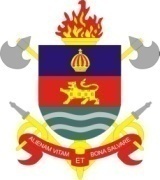 CORPO DE BOMBEIROS MILITARREQUERIMENTO DE VISTORIAPROTOCOLO N° __________________________/_________TIPO DE REQUERIMENTO:	(   ) Vistoria em Edificações	(   ) Vistoria em Instalações	(   ) Vistoria em Ocupações Temporárias (Eventos)	(   ) Vistoria Áreas de RiscoCASO O REQUERIMENTO SEJA PARA OCUPAÇÃO E INSTALAÇÃO TEMPORÁRIA (EVENTOS), PREENCHER OS DADOS ABAIXO COMPLEMENTARES PSCIP APROVADO N°:       																																														 (   ) Isento NOME DO EVENTO:DATA DO EVENTO:ENDEREÇO DO EVENTO:RESPONSÁVEL PELO EVENTO: (Nome completo, CPF, RG)TELEFONE DO RESPONSÁVEL:Email DO RESPONSÁVEL:ÁREA A SER VISTORIADA (m2):IDENTIFICAÇÃOCÓDIGO DO TRIBUTO: 510 – ATOS RELATIVOS AO CBM-MSCampo Grande – MS, _______ de _________________de _________.ASSINATURA DO REQUERENTE	NOME LEGÍVEL: 	RG/CPF:RAZÃO SOCIAL: RAZÃO SOCIAL: PROPRIETÁRIO: PROPRIETÁRIO: CNPJ/CPF: CNPJ/CPF: NOME FANTASIA: NOME FANTASIA: OCUPAÇÃO/USO: OCUPAÇÃO/USO: ENDEREÇO: ENDEREÇO: ÁREA A SER VISTORIADA (m2):ÁREA A SER VISTORIADA (m2):BAIRRO: MUNICÍPIO: PONTO DE REFERÊNCIA: PONTO DE REFERÊNCIA: TELEFONE FIXO E CELULAR: TELEFONE FIXO E CELULAR: EMAIL: EMAIL: PSCIP APROVADO N°:	       (   ) IsentoPSCIP APROVADO N°:	       (   ) IsentoVALOR DA TAXA DAEMS: R$ ITEM: ATENDENTE: ATENDENTE: 